Referral Form for United Mothers ChatroomsWe are now online until at least December 2020.The United Mothers Chatrooms provide free, women-only ESOL (English for Speakers of Other Languages) and community integration groups.P.T.O àPlease detach this slip and hand to the woman you are referring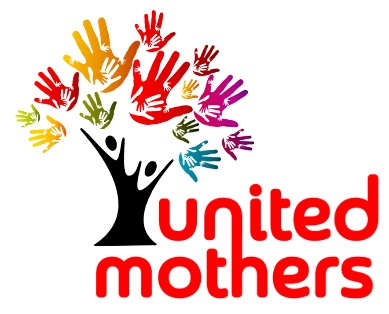 United Mothers is a friendly, women-only group that offers free ESOL (English) oncomputer.  Someone from United Mothers will contact you in 1 week.Referrer detailsName: ………………………………………………………………………………………………………………………………………………………………..Job: ……………………………………………………………………………………………….……………………………………………….…………………..Contact phone: ………………………………………………………………………………………………………………………………………………….Email address: ……………………………………………………………………………………………………………………………………………………Return this formBy email: 	Laura Baker, Operations Development Manager admin@beyondthepage.org.uk / 07594 554793By post: 	Beyond The Page, Kent Innovation Centre, Millennium Way, Broadstairs CT10 2QQNext StepsA member of the team will contact the referred woman to enrol her in a Chatroom or put her on the waiting list for a face-to face session. We will let you know the outcome.Any questions? - email Laura Baker, Operations Development Manager at admin@beyondthepage.org.uk or phone her on 07594 554793“United Mothers” is run by Beyond The Page Ltd, a Thanet-based, independent, non-profit organisation.For more information or to see our privacy notice, see www.beyondthepage.org.ukNeed help or more information? You can call Laura Baker T: 07594 554793  We look forward to welcoming you! 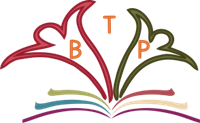 Session the new member is interested in (please select):United Mothers ChatroomsOnline Face-to-Face OnlyWe aren’t currently meeting face to face, but have a waiting listSession the new member is interested in (please select):Referral date:Name of person being referred (first and family name):Phone:Email:Country/Language(s): When did she move to the UK?:English level (circle):BeginnerBasicMedium-FluentAny other information (e.g. disabilities/ known to United Mothers member/enrolled in ESOL):